Mission Statement of DATVDATV is a community forum that empowers all citizens to learn, create and express their ideas through electronic media.MINUTES FROMMONDAY, August 21, 2023DATV BOARD OF TRUSTEES MEETINGDATV CONFERENCE ROOM – 5:30 PM
Lunches were provided.OFFICERS PRESENT:
Joyce Willis , vice chairJodi Owens, secretaryMaggie Barlow, treasurer MEMBERS PRESENT:
Rev. William Harris
Judy Johnson
Erica Fields 
Amaha Sallassie Executive Director: Randy PhillipsNOT PRESENT:					Guests:
Marlese Durr, chair – Excused Absence
Mayor Jeffery Mims   				noneCALL TO ORDER:Joyce Willis called the meeting to order at 5:35 PM, and asked Pastor Harris to lead in prayer.  Ms. Willis then asked Randy to begin our roll call.BOARD CHAIR COMMENTS:
No comments.APPROVAL OF BOARD MINUTES FROM the April 17th, 2023 meeting.Joyce called for a motion to approve the minutes Maggie Barlow move to approve the minutes and Jodi Owens seconded the motion, the motion carried.CONSENT AGENDA
The Chair ask for approval of the consent agenda, including items A B, and C.  Rev. Harris amended the consent agenda to say that the Nominating did not meet. After offering some time to look over the committee reports and treasurers report, Maggie Barlow made the motion to approve the consent agenda, with Erica Fields seconding the motion, the motion was approved.

A)	Committee Reportsa)	Executive Committee: Did not meetB)	Nominating Committee: Did not meet.C)	Investment Committee: Attached a report.  Anyone wishing to attend the next meeting on October 9th , please let Randy know and he will send you the zoom link for the meeting.D)	Personal Committee: Did not meet.E)	Development Committee: Did not meetB)	Approval of Treasurer’s Report: July & AugustC)	Executive Director’s Report: Attached.  
Randy then mentioned a few points listed within the Director’s report such as the letter we received with our grant from the Mathile Foundation. Randy also explained the rejection for the Ohio Humanities grant but was asked to re-apply.  Randy also highlights a workshop by the Alliance for Community Media for Board Members and Executive Directors. This “emerging leaders institute” virtual event is being offered for $200 per person.The question was asked about the reveal by the Downtown Dayton Partnership of the selected Artist/designer of the memorial of the Oregon District tragedy that was to be announced on August 4th as mentioned in a previous ED report.  To date, no announcement has been made.PUBLIC COMMENTS:NoneCable Administrator Comments: noneOLD BUSINESS:NoneNEW BUSINESS:Randy reported on his meeting with the City Manager and Marvene Mitchell-Cook of Montgomery County’s Workforce development program. After meeting with them Randy developed a proposal to approach the County Commissioners and the County administrator to enter a contract with DATV to provide services to the County to cover their meetings, and special events much like we do with the City of Dayton.  Additionally, we propose a partnership with Workforce Development to train their workforce, approximately 20 people, in social and electronic media creation.  To ready their workforce for modern media creation. In our proposal, we are not asking for payment from Workforce Development, but from the County itself to not detract from the Workforce’s budget.  Randy is presenting this for your eyes only, and not to be shared yet with others.  Many of you have worked with the County and others on these types of proposals and Randy is seeking your input and aid to ensure this proposal is a success.  It was suggested to go into more detail about the job placement and possibly partnerships with placement agencies when the course is complete.  We also want to keep track of the number of individuals who completed each class and track of those that went on to intern or got a job in the field of media creation. i.e. radio, television, public relations. Individual content creators as social media has become the next frontier. Randy did report that with his meeting with the mayor and with the City Manager both have assured that our partnership has been beneficial, and they plan to continue it with no reductions is percentages but at the same time we do not have anything signed on the dotted line as yet.  Randy also mentioned that on August 21 we received notification that the FCC for the 1st time in 10 years has opened low powered FM radio station licenses for non-commercial applicants. Randy is looking into the possibility or feasibility of placing this in our arsenal of media outlets.Randy reported we are planning a fundraiser for DATV on September 30th, at Poelking Lanes on Wilmington. While if we sell out of tickets, we expect to make approximately 1,900, we can make considerably more with our raffle at the event.  In your board packets is an ask letter, please ask business - friends and others who may be willing to donate items for our raffle to consider a donation.  All donations are tax deductible to the fullest of the law.As a matter of formality, Joyce asked for a motion to accept the Executive Director’s Report.  Rev. Harris moved to approve, with Amaha seconding the motion, and the motion passed. Wrap UpWith no further discussion, Joyce asked if anyone had any things going on that they wished to share? Joyce mentioned Judy had an Art exhibit on August 27th called “Stepping Out” on Martin Luther King Way from 12 to 5 pm. coming up. With no others she called for a motion to adjourn the meeting. ADJOURNMENT:
Amaha moved to adjourn, and the meeting dismissed at 6:40 pm.The next meeting will be held on October 16th, 2023, at 5:30 pm in the DATV Conference Room. Please be sure to attend!Respectfully submitted,					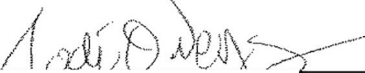 
Jodi Owens, Secretary					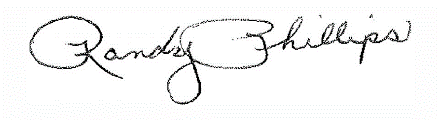 Randy Phillips, Executive DirectorSubmitted 8/22/2023 – RPDATV celebrates 45 years of serving our community in 2023